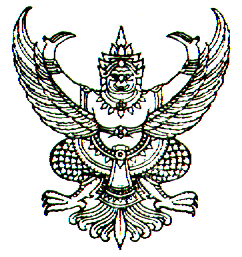 ประกาศองค์การบริหารส่วนตำบลคลองใหม่เรื่อง   เรียกประชุมสภาองค์การบริหารส่วนตำบลคลองใหม่ สมัยวิสามัญ สมัยที่ 3 ประจำปี พ.ศ.2562**********************ด้วยสภาองค์การบริหารส่วนตำบลคลองใหม่  ได้ขออนุญาตเปิดประชุมสภาองค์การบริหารส่วนตำบลคลองใหม่ สมัยประชุม  สมัยวิสามัญ สมัยที่ 3 ประจำปี พ.ศ.2562  กำหนดให้มีการประชุมสภาองค์การบริหารส่วนตำบลคลองใหม่  สมัยวิสามัญ สมัยที่ 3 ประจำปี พ.ศ.2562 เริ่มประชุมในวันที่ 16 – วันที่  30  กันยายน  2562  มีกำหนดระยะเวลาประชุมไม่เกิน 15 วันเพื่อปฏิบัติให้เป็นไปตามระเบียบกระทรวงมหาดไทยว่าด้วยข้อบังคับการประชุมสภาท้องถิ่น พ.ศ. 2547 (แก้ไขเพิ่มเติมถึงฉบับที่ 2 พ.ศ.2554) ข้อ 22 จึงประกาศเรียกประชุมสภาองค์การบริหารส่วนตำบลคลองใหม่  สมัยวิสามัญ สมัยที่ 3 ประจำปี พ.ศ.2562  เริ่มสมัยประชุมในวันที่  16 กันยายน  2562 เป็นต้นไป       มีกำหนดระยะเวลาประชุมไม่เกิน 15 วัน จึงประกาศให้ประชาชนและผู้ที่สนใจทราบโดยทั่วกัน				ประกาศ    ณ    วันที่  10  กันยายน    พ.ศ.2562					           (นายสกล    คิมประเสริฐ)				       ประธานสภาองค์การบริหารส่วนตำบลคลองใหม่